Movimientos de emancipación de los afrodescendientes en ColombiaTomado de http://www.banrepcultural.org/blaavirtual/revistas/credencial/julio2010/esclavos.htm y  http://es.wikipedia.org/wiki/Independencia_de_Colombia ANTECEDENTES LIBERTARIOS DE NEGROS Y PARDOSEl negro, ocupado en las haciendas o minas de sus amos, escuchaba los planes de los señoritones que planeaban la independencia de España; ya antes, sin embargo, ellos mismos habían emprendido fugas, escapando de la esclavitud, forjando pueblos y aldeas llamados palenques, fundando sus propias repúblicas cimarronas, junto con sus hermanos que buscaban la libertad a toda costa, esa fue su primera y particular independencia, no sólo del Estado opresor y represivo, sino de una clase que se creía superior por su color, que desconocía en el negro la condición humana que los cobijaba, . Es así como esta experiencia de independencia los vuelve prácticos, la búsqueda de libertad a toda costa; no les interesaban las proclamas o los discursos rimbombantes, retóricos, de corte individualista las más de las veces y románticos en exceso, que poco tenían que ver con el estado real de esclavitud que venían sufriendo desde tres siglos atrás. En la gesta de Los comuneros, el papel de los negros fue tan fundamental que el propio Galán los incitó para que se sublevaran en las haciendas de Honda, Mariquita, Antioquia y Cauca; en haciendas y minas libertaron a los esclavos, paralizaron la producción, inclusive presentaron memoriales pidiendo el reconocimiento de su libertad.BUSCANDO LA INDEPENDENCIA… ¿PARA QUIÉN?Erróneamente se ha creído que los negros no jugaron un papel importante en el proceso de independencia, sin embargo, los antecedentes muestran cómo forjaron un sentimiento de búsqueda de la libertad de tiempo atrás. Si bien la gesta como tal estuvo comandada y dirigida por unos criollos que buscaban antes que nada vivir y mandar como los europeos en los diferentes virreinatos, creando con ello divisiones y partidos, lo que forjó un proceso largo y cruento para los americanos, también es cierto que los negros, herederos de un sentimiento libertario que se gestó desde el momento mismo de su captura y que se transmitía de padres a hijos por generaciones, desempeñaron un papel fundamental en el proceso de la creación de estas repúblicas. Es así como en algunas regiones del país, como en el Caribe, específicamente en Cartagena, la actitud del gremio de artesanos negros y mulatos influyó decididamente para que en 1812 se declarara la independencia absoluta de la ciudad frente a España, y que en la Constitución del mismo año se prohibiera la esclavitud y se creara un fondo de manumisión para liberarlos gradualmente.Ya el 14 de junio de 18 10, Cartagena había visto el pulso de negros y pardos del barrio Getsemaní, cuando se impusieron para destituir al gobernador Francisco Montes y en su lugar nombrar al coronel Blas de Soria, mulato de origen humilde que pasaba a ocupar el importante cargo con el apoyo del gremio de dichos artesanos. La actitud de los negros cartageneros fue más allá, durante el corto período de independencia absoluta que vivió ésta, de 1811 a 1815, influyendo para que las élites declararan la independencia absoluta de España, y después defendiendo la importante plaza ante la reconquista, bajo el mando del pacificador Morillo y del sanguinario Juan Sámano.El propio Bolívar, de quien se dice tenía ancestros negros, buscó la ayuda del negro Petión en Haití, encontrando apoyo con hombres, armas y pertrechos, con la única promesa de declarar la abolición de la esclavitud en los territorios que se fuesen emancipando, promesa que cumplió en parte, pero que con el recrudecimiento de la guerra hizo que llegara inclusive a decretar que aquellos negros o pardos libertos mayores de catorce años que no se unieran al ejército libertador volverían a ser esclavizados. La actitud del Libertador de vetar la invitación a Haití en el Congreso Anfictiónico de 1825, así como su deseo de no entablar relaciones diplomáticas con dicho país, por el supuesto que espías haitianos estaban promoviendo una sublevación racial en la Nueva Granada , así como el no haber decretado la abolición de la esclavitud sin condicionamiento alguno, son sólo una muestra de la actitud de las elites frente al negro en la construcción de la república. El fusilamiento de algunos militares con ascendencia negra que alcanzaron estatus importantes en el ejército libertador también muestra la actitud de una época y de sus caudillos blancos, como de Manuel Carlos Piar Gómez, quien participó decididamente por la independencia de Colombia y de la Guyana , acusado de promover una conspiración contra Bolívar, fusilado en 1817, o del almirante José Prudencio Padilla, héroe de Trafalgar y de Maracaibo, implicado injustamente dentro de los conjurados de la llamada Noche septembrina, fusilado en 1828.El ejército libertador buscó por medio del convencimiento atraerse a la población negra, pero cuando no lo pudo hacer por medios pacíficos recurrió a la esclavitud, la más nefanda y odiosa de las instituciones coloniales que pervivían aún en una gesta supuestamente libertadora, es así como se reclutan a cinco mil esclavos del Cauca, Antioquia y Chocó, con la debida indemnización económica para sus dueños, actitud que también tendría el ejército realista, es decir, que en contiendas, como la de Carabobo, éstos eran obligados a batirse contra los de su misma raza. En 1823 algunos fueron obligados a ir al Callao, reconociendo el puerto de Tumaco, optaron por escapar y unirse al ejército del realista pastuso general Agustín Agualongo, pero al ser recapturados o fueron asesinados o esclavizados nuevamente.Muchos fueron los mártires negros que buscaron la libertad de su raza y de su patria, hoy pocos recuerdan que el Pacificador Morillo pasó por el patíbulo a 39 negros que defendieron a Cartagena; a Tomás Pérez, el sinuano que combatió en el Atrato comandando a un pelotón de negros cimarrones; a Miguel Buch y Miguel Montalvo, negros fusilados en Bogotá en 1816 al lado de Caldas. O a los héroes negros que defendieron el fuerte de Remolino de Murrí, o a los negros que llevaron sobre sus hombros el navío La Rosa de los Andes , desde Cupica en el Pacífico, hasta el Atrato en el Atlántico. Lo cierto es que mucho antes los negros habían buscado su libertad, en una patria que aún mantiene formas de esclavismo disfrazada de pobreza, miseria y abandono estatal. Buscaron a toda costa la libertad, ¿para quién?, para sí mismos, para su raza, pero también para una Colombia que recién empezaba a reconocer su importancia en la construcción de lo que somos y de lo que queremos ser como nación.BIBLIOGRAFÍAArriaga Copete, Libardo. Nociones elementales y hechos históricos que se deben conocer para el desarrollo de la Cátedra de Estudios Afrocolombianos o lo que todos debemos saber sobre los negros . Bogotá, Ingenieros Gráficos Andinos, S.A., 2002.Caballero Calderón, Eduardo. Historia privada de los colombianos. Bogotá, Antares, 1960.Corsi Otálora, Luis. Los negros en la independencia: ¡Viva el Rei! Bogotá, Biblioteca Nacional de Colombia. Medio magnético. s.f.Friedemann, Nina y Arocha, Jaime. De sol a sol. Génesis, transformación y presencia de los negros en Colombia. Bogotá, Planeta, 1986.Múnera, Alfonso. El fracaso de la nación. Religión, clase y raza en el Caribe colombiano (1717-1810) . Bogotá, El Áncora, 1998.Ortiz, Sergio Elías. Colección de documentos para la historia de Colombia (época de la independencia).Bogotá, Biblioteca de Historia Nacional, vol. CIV, 1964.Wade, Peter. Gente negra, nación mestiza. Dinámicas de las identidades raciales en Colombia.Medellín, Editorial Universidad de Antioquia, 1997.Zapata Olivella, Manuel. Las claves mágicas de América (raza, clase y cultura). Bogotá, Plaza & Janes, 1989.Independencia de ColombiaLa Independencia de Colombia fue el proceso histórico que permitió la emancipación de Colombia del Imperio español, dando fin alperíodo colonial. La primera fase de la guerra, de 1810 a 1816, se caracterizó por constantes luchas internas entre los defensores de la independencia. En 1811 las provincias de la Nueva Granada se conformaron en un nuevo Estado independiente, consistente en una confederación débil de aquellas provincias que se habían declarado independientes en 1810. En 1816 los españoles ganaron de nuevo el control del país, con lo cual instala el llamado régimen del terror.5 Si bien durante este período varios grupos republicanos se mantuvieron activos, ejerciendo un poder efectivo en los Llanos, principalmente en la Guayana venezolana y en el Casanare, no sería sino hasta 1819cuando se emprende el proceso final de expulsión del dominio español.La Guerra de Independencia de Colombia fue el conflicto que se libró durante el primer cuarto del siglo XIX para liberar a la tierra que hoy es Colombia, entonces conocida como Provincias Unidas de la Nueva Granada. Esta fue parte de las guerras de independencia hispanoamericanas, una serie de luchas surgidas en América Latina motivadas por la invasión francesa de España en 1808, la cual fue parte de las guerras napoleónicas en Europa.En 1819 un ejército republicano comandado por Simón Bolívar cruza las montañas que separan las provincias de Casanare y Tunja y tras las batallas de Paya, Pantano de Vargas y Puente de Boyacá tiene vía libre para tomar el control de Santa Fe, ciudad a la que llega el10 de agosto de 1819.Antecedentes[editar · editar código]Las guerras de independencia de la América española se inspiraron en las de Estados Unidos y Haití, así como en la Revolución Francesa. El criollo blanco en los Estados Unidos quería la independencia de la dominación inglesa por razones económicas, políticas y sociales.La invasión francesa de España en 1808 condujo al derrumbe de la monarquía española bajo el reinado de Fernando VII. La mayoría de los antiguos súbditos del rey Fernando no aceptaron el gobierno de José Bonaparte, quien fue nombrado para el cargo de rey de España por su hermano Napoleón I. El proceso para crear un gobierno estable tomó dos años. Mientras tanto, la junta superior creada como alternativa patriótica para el gobierno bonapartista generó un vacío de poder que llenó de incertidumbre política a las posesiones españolas en América, incluyendo el Virreinato de Nueva Granada, del cual hacía parte el territorio que hoy comprende a la República de Colombia.La Patria Boba[editar · editar código]Artículo principal: Patria Boba.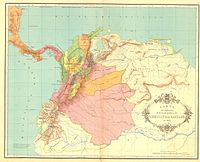 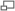 Las Provincias Unidas de la Nueva Granada en 1810.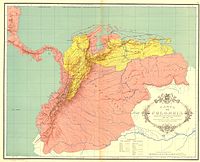 Campañas de independencia en Venezuela y Nueva Granada entre 1806 y 1814.Al período comprendido entre 1810 y 1816 se le conoce como la Patria Boba, caracterizado por los intensos combates entre los independentistas para definir la forma de gobierno que el nuevo estado debería tener. La lucha constante entre federalistas y centralistas produjo, en esta nación apenas en formación y desarrollo, la inestabilidad política y varias guerras regionales y civiles en todo el territorio. Un hecho similar tuvo lugar casi simultáneamente durante la lucha de independencia del Virreinato del Río de la Plata. Cada provincia y también algunas ciudades crearon sus propias juntas, que se declararon independientes unas de otras. Aunque la Junta de Santa Fe de Bogotá se denominó a sí misma "Junta Principal del Nuevo Reino de Granada", el territorio continuó dividido políticamente, pues las ciudades más pequeñas crearon sus propias juntas y pretendían ser independientes de las juntas de las capitales de provincia y esto llevó a los conflictos militares. En los meses siguientes hubo dos intentos fallidos de establecer un congreso provincial.En 1811 la provincia de Bogotá, centralista, se había declarado Estado independiente, mientras las demás provincias se habían reunido en una federación llamada Provincias Unidas de Nueva Granada. Prontamente la forma de gobierno de la Nueva Granada se había vuelto una fuerte disputa y, finalmente, desembocó en guerra a finales de 1812 y nuevamente en 1814. La primera guerra terminó en empate, pero no impidió que Cundinamarca organizara una expedición contra Popayán y Pasto, ambas ciudades realistas. La expedición fracasó y su presidente, Antonio Nariño, fue capturado.Entre tanto, en la vecina Venezuela tras la campaña de Reconquista de Monteverde (1812), el fin de la Primera República y la captura de Francisco de Miranda,6 varios oficiales independentistas, incluido Simón Bolívar, se refugiaron en Cartagena de Indias.7Mientras en la isla de Margarita y la costa de Cumaná estalló una sangrienta revuelta de negros y mulatos que se dedicaron a masacrar a colonos canarios Bolívar aprovechó para lanzar la llamadaCampaña Admirable con apoyo neogranadino, recuperando así Caracas, proclamando la Segunda República de Venezuela y decretando la Guerra a Muerte a todos los españoles y canarios que llevó a la larga a una verdadera guerra de exterminio.7Los realistas quedaron reducidos a una serie de bastiones en Venezuela, el principal en losLlanos (región entre el río Orinoco y los Andes costeros) donde el caudillo José Tomás Boveslogró reunir un gran ejército de esclavos prófugos, ganaderos e indios y se lanzó en unasangrienta campaña de reconquista.7El gobierno de las Provincias Unidas aprovechó la ocasión —ya que se había alterado el deCundinamarca— a enviar contra ellos un ejército liderados por Bolívar, que había huido de Venezuela por segunda vez, ya que la Segunda República de Venezuela había sucumbido tras su derrota en La Puerta y los patriotas tuvieron que huir hacia el Oriente.8 En ese momento los realistas de Pasto y Popayán con apoyo de Quito y Perú acababan de tomar Antioquia.7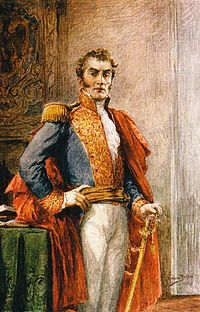 Antonio Nariño es considerado uno de los principales libertadores deColombia.En diciembre, de 1814 Bolívar obligó a Cundinamarca a unirse a las Provincias Unidas trasasediar Bogotá con 1.800 tropas,9 durante el acontecimiento el obispo de la ciudad excomulgó a Bolívar y sus oficiales.1 La urbe era defendida por 1.400 soldados al mando del general José Ramón de Leyva que volvían derrotados de la Campaña de Nariño en el Sur. A sus soldados se les dijo que Bolívar tenía planeado destruir su ciudad y acabar con la Iglesia católica.9 Unos 2.000 ciudadanos fueron armados y se repartieron puñales entre las mujeres. Finalmente los patriotas tomaron la ciudad después de una lucha calle por calle los defensores se rindieron bajo la promesa de perdonarles la vida y sus bienes tras dos días de combates (12 de diciembre).10 Sin embargo, los patriotas saquearon el rico barrio de Santa Bárbara y destruyeron su Observatorio Astronómico. Muchos hombres fueron masacrados y las mujeres de origen español que ahí habitaban fueron violadas.1En enero de 1815 el gobierno republicano fue trasladado de Tunja a Bogotá, y Bolívar recibió el rango de capitán general, con el encargo de expulsar a los realistas atrincherados en Santa Marta.11 12 Sin embargo, el gobierno establecido en Bogotá no logró unificar los esfuerzos de los patriotas7 debido a queCartagena de Indias se hallaba en poder del coronel patriota Manuel del Castillo y Rada, quien desde 1813 se había enemistado con Bolívar al desobedecerlo y un año después se había declarado públicamente contra él.1 El plan consistía en que Bolívar atacaría Santa Marta con 2.000 hombres armados por Castillo para avanzar luego sobre Riohacha y Maracaibo pero ninguno confiaba en el otro.13Ni Castillo ni Bolívar quisieron atacar Santa Marta por temor a que su rival interno aprovechara para lanzar una ofensiva en su contra, a pesar de que ambos sabían que se estaba preparando una expedición española que usaría a Santa Marta como base de operaciones. Finalmente el capitán general decidió primero atacar Cartagena y empezó a preparar la campaña contra esa ciudad, luego avanzaría hacia Santa Marta y finalmente regresaría a Venezuela con todas las fuerzas disponibles.2Sin embargo, a mediados de 1815, Pablo Morillo arribó a la Nueva Granada con una gran fuerza expedicionaria, 18 barcos de guerra, 42 de transporte y 15.000 soldados y marinos, para la Campaña de Pacificación.2 Las Provincias Unidas de Nueva Granada ordenaron la movilización de diez mil hombres para defenderse de la expedición realista pero aparte de publicar decretos las autoridades se mostraron incapaces de reclutarlos, armarlos o entrenarlos; ante este incapacidad para colaborar y defenderse muchos dirigentes terminarían por renunciar a sus cargos.14 Las fuerzas movilizadas, a inicios del año siguiente, por los republicanos eran apenas 8.000 hombres.15La reconquista española[editar · editar código]Artículo principal: Reconquista (Colombia).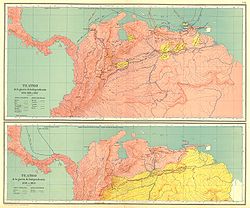 Campañas de independencia en Venezuela y Nueva Granada entre 1815 y 1817 (arriba) y entre 1818 y 1819 (abajo).La reconquista española de la Nueva Granada entre 1815 y 1816 y el período posterior, es conocido como la Reconquista (en América) o comoRestauración (en España). Poco después que el rey Fernando VII había sido restaurado en el trono español, en 1813, decidió enviar fuerzas militares para recuperar el imperio americano de España, ahora controlado por las fuerzas criollas.La expedición enviada en 1815 fue la expedición militar más fuerte que hasta entonces había sido enviada a América, se componía de alrededor de 60 barcos y 10.000 hombres.7 El general Pablo Morillo, un veterano de la lucha española contra Francia, fue elegido para dirigir la expedición, en la que fue la reconquista de las colonias de Venezuela y la Nueva Granada, terminando así los primeros cinco años de independencia de facto de Colombia.Después de escuchar la noticia de la llegada de la fuerza expedicionaria, las diferencias internas se suavizaron un poco, pero siguieron siendo un obstáculo importante para los republicanos, incluso cuando el gobierno de las Provincias Unidas hizo un intento para resolverlas. En otra parte, las provincias ni siquiera podían darse mutuamente el apoyo que tanto necesitan. Con el tiempo, incluso muchos de los principales dirigentes, incluido Francisco de Paula Santander, se retiraron a las llanuras del este, cerca de la frontera con Venezuela, tratando de reorganizar las fuerzas política y militar para hacer frente al nuevo peligro.Al no poder producirse una alianza entre Castillo y Bolívar, finalmente mientras el primero fue asediado y derrotado en Cartagena de Indias el segundo dejó el mando en manos de su primo Florencio Palacios y partió al autoexilio en Jamaica el 9 de mayo.2La Campaña Libertadora[editar · editar código]Artículo principal: Campaña Libertadora de Nueva Granada.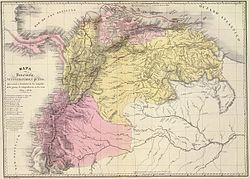 Campañas de independencia en Venezuela y Nueva Granada entre 1819 y 1820.A partir del año 1818 la situación se decantó definitivamente a favor de los patriotas, lo que permitió que Bolívar, desde Venezuela y Francisco de Paula Santander, desde Nueva Granada empezaran a coordinar acciones conjuntas desde sus áreas de influencia que fomentaran una unidad militar.Para entonces existía en la Nueva Granada un importante foco de resistencia revolucionaria contra las tropas de Morillo en los llanos deCasanare, zona contigua a los llanos de Apure y Arauca, donde algunos de los revolucionarios neogranadinos más comprometidos se retiraron para resistir la violencia de la Contrarrevolución del comandante militar Sámano como baluarte patriota al mando de Santander, a quien Bolívar ascendió al grado de Brigadier y lo nombró Comandante militar de la División de vanguardia.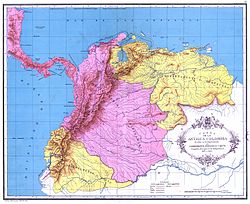 La Gran Colombia en 1820 y las campañas de independencia llevadas a cabo entre 1821 y 1823.Ambos habían elaborado un plan en el que Santander debía preparar la provincia de Casanare, unificar a los guerrilleros del sur y dar informes a Bolívar sobre las tropas españolas para iniciar la invasión de la Nueva Granada.Junto con los preparativos militares también se realizaban acciones políticas importantes del mandatorio. El 21 de enero de 1819 llegaron a Angostura dos buques británicos, el Perseverancey el Tartare con un cuerpo de voluntario que fue conocido como la Legión Británica para apoyar a Bolívar y el 15 de marzo de 1819, el Libertador reunió el Congreso de Angostura, acontecimiento en el que pronunció una de sus mejores composiciones políticas, el Discurso de Angostura, en el que hacía un análisis crítico de la situación, exponía el rumbo a seguir para fundar laRepública y anunciaba el proyecto de la Constitución que fue promulgada en 1821.El resultado de este Congreso fue el nacimiento oficial de la República de Colombia, conocida ahora como la Gran Colombia, mediante la promulgación de la Ley Fundamental de Colombia y cuya extensión abarcó en ese momento los territorios de la Nueva Granada y Venezuela que se dividen políticamente en tres departamentos: Cundinamarca (Bogotá), Venezuela (Caracas) y Quito (Quito).También el Congreso, proclamó a Bolívar Presidente de la República y a Francisco Antonio Zea como Vicepresidente de forma que «las Repúblicas de Venezuela y la Nueva Granada quedan desde este día reunidas en una sola bajo el título glorioso de República de Colombia».Mientras tanto, Bolívar seguía preparando la invasión militar de Nueva Granada tratando de mantener los detalles de la campaña en secreto por lo que su duración, características, fecha de inicio y alcance eran datos desconocidos, lo cual contribuía a aumentar el factor sorpresa y la imprevisibilidad del ataque.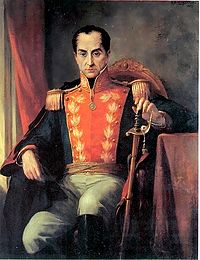 Simón Bolívar máximo precursor de la Independencia de Colombia, y de otros países de Sudamérica.Morillo estaba al corriente de la llegada de la Legión Británica a Angostura bajo el mando de James Rooke e intuyó que el siguiente paso lógico de Bolívar sería unir fuerzas con José Antonio Páez, destacado líder rebelde de Los Llanos, por lo que tras analizar la situación decidió atacar el principal reducto rebelde neogranadino en Casanare con tropas al mando del coronel José María Barreiro que fueron hostigadas constantemente por las tropas del generalSantander mediante tácticas de guerrilla que fueron desgastando a las fuerzas de la Tercera División española.La llegada de la época de lluvias hizo los caminos intransitables y las operaciones militares difíciles por lo que los españoles decidieron replegarse ante la lógica de que el enemigo haría lo mismo.Sin embargo, el desarrollo de los acontecimientos hacían presentir lo peor al General Morillo ya que su Ejército expedicionario, exhausto y sin recibir refuerzos desde hacía mucho tiempo, estaba combatiendo contra fuerzas militares eficaces de las que se desconocía su capacidad real.Es entonces cuando Bolívar realizó una de sus hazañas militares más destacadas, el Paso de los Andes, que realizó en una estación poco propicia y que se consideraba imposible con los medios de la época. El difícil avance de las tropas patriotas se produjo a través del Páramo de Pisba, hasta dar alcance a los realistas el 25 de julio de 1819 en la Batalla del Pantano de Vargas, en la cual la tropa realista finalmente huyó, situación que le permitió a los patriotas llegar a la ciudad de Tunja el día 4 de agosto.Allí se reúne con las tropas patriotas que estaban bajo el mando de Santander en la población de Tame (actualmente ubicada en el departamento deArauca), en donde comienza la Campaña Libertadora de Nueva Granada.El ataque de Bolívar logró sorprender a los españoles que, ante el desastre, intentaron tomar medidas. Barreiro todavía pensaba que podía controlar la situación pero el estado de sus tropas le obligaba estar a la defensiva por lo que decidió replegarse hacia la ciudad de Bogotá donde las condiciones le serían mucho más favorables.El enfrentamiento decisivo con los realistas se produjo en la Batalla de Boyacá el 7 de agosto de 1819, por medio de la cual se pretendía detener el avance de las tropas leales comandadas porBarreiro hacia la ciudad de Bogotá y que resultó en una gran victoria para Bolívar y el ejército revolucionario.16Cuando el virrey Sámano quien conocía como los demás realistas el decreto de guerra a muerte, se enteró de la derrota, huyó inmediatamente de Bogotá y de esta forma, el Ejército Libertadorentró triunfante a la capital el día 10 de agosto.Independencia de ColombiaIndependencia de ColombiaGuerras de independencia hispanoamericanasGuerras de independencia hispanoamericanas
Batalla de Boyacá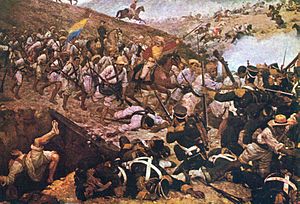 
Batalla de BoyacáFecha1810-1824
(principales operaciones bélicas acaban en 1819)LugarActual ColombiaResultadoVictoria independentistaConsecuenciasProclamación de la República de Colombia (Gran Colombia) que integró al país con los actuales Venezuela, Ecuador y Panamá.BeligerantesBeligerantesComandantesComandantesCerca de 250.000-400.000 muertos en la Independencia de la Gran Colombia (1810-1823).1 2 3100.000-250.000 en Venezuela.1100.000-120.000 en Ecuador.1 2Entre 1800 y 1840 el actual territorio colombiano perdió unos 100.000 habitantes entre muertos por diversas causas (guerras, pestes, hambrunas, etc) y exiliados.4Cerca de 250.000-400.000 muertos en la Independencia de la Gran Colombia (1810-1823).1 2 3100.000-250.000 en Venezuela.1100.000-120.000 en Ecuador.1 2Entre 1800 y 1840 el actual territorio colombiano perdió unos 100.000 habitantes entre muertos por diversas causas (guerras, pestes, hambrunas, etc) y exiliados.4